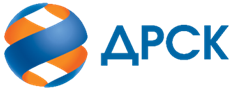 Акционерное Общество«Дальневосточная распределительная сетевая компания»ПРОТОКОЛ № 155/УР-ВПзаседания Закупочной комиссии по запросу котировок в электронной форме, участниками которого могут быть только субъекты малого и среднего предпринимательства на право заключения договора выполнения работ«Капитальный ремонт ВЛ 0,4-110 кВ СП "СЭС", филиал ХЭС» (лот № 3401-РЕМ ПРОД-2021-ДРСК)№ ЕИС – 32009651637 (МСП)СПОСОБ И ПРЕДМЕТ ЗАКУПКИ: запрос котировок в электронной форме, участниками которого могут быть только субъекты малого и среднего предпринимательства на право заключения договора поставки «Капитальный ремонт ВЛ 0,4-110 кВ СП "СЭС", филиал ХЭС», Лот № 3401-РЕМ ПРОД-2021-ДРСК   КОЛИЧЕСТВО ПОДАННЫХ ЗАЯВОК НА УЧАСТИЕ В ЗАКУПКЕ: 2 (две) заявки.КОЛИЧЕСТВО ОТКЛОНЕННЫХ ЗАЯВОК: 0 (ноль) заявок.ВОПРОСЫ, ВЫНОСИМЫЕ НА РАССМОТРЕНИЕ ЗАКУПОЧНОЙ КОМИССИИ: О рассмотрении результатов оценки основных частей заявок О признании заявок соответствующими условиям Документации о закупке по результатам рассмотрения основных частей заявокРЕШИЛИ:По вопросу № 1Признать объем полученной информации достаточным для принятия решения.Принять к рассмотрению ценовые предложения следующих участников:По вопросу № 2Признать ценовые предложения следующих Участников:507071/АО "ВОСТОКСЕЛЬЭЛЕКТРОСЕТЬСТРОЙ"510475/ЗАО "ДАЛЬПРОМСЕРВИС"соответствующими условиям Документации о закупке и принять их к дальнейшему рассмотрению.По вопросу № 3Утвердить ранжировку заявок:По вопросу № 4Признать Победителем закупки Участника, занявшего 1 (первое) место в ранжировке по степени предпочтительности для Заказчика: АО "ВОСТОКСЕЛЬЭЛЕКТРОСЕТЬСТРОЙ", г. Хабаровск с ценой заявки не более 4 837 000.00 руб. без учета НДС. Условия оплаты: Платежи в размере 100% (ста процентов) от стоимости  Работ выплачиваются в течение 15 (пятнадцати) рабочих дней с даты подписания Сторонами документов, указанных в пункте 4.1 Договора, на основании счёта, выставленного Подрядчиком, и с учетом пункта 3.5.2 Договора. Срок выполнения работ: начало – февраль 2021 г, окончание - 30 сентября 2021 г. Гарантия на своевременное и качественное выполнение работ, а также на устранение дефектов, возникших по вине Подрядчика, составляет 24 месяца с момента приемки выполненных работ. Настоящая заявка имеет правовой статус оферты и действует вплоть до истечения срока, отведенного на заключение Договора, но не менее, чем в течение 90 (девяноста) календарных дней с даты окончания срока подачи заявок (16.11.2020).Инициатору договора обеспечить подписание договора с Победителем не ранее чем через 10 (десять) календарных дней и не позднее 20 (двадцати) календарных дней после официального размещения итогового протокола по результатам закупки.Победителю закупки в срок не позднее 3 (трех) рабочих дней с даты официального размещения итогового протокола по результатам закупки обеспечить направление по адресу, указанному в Документации о закупке, информацию о цепочке собственников, включая бенефициаров (в том числе конечных), по форме и с приложением подтверждающих документов согласно Документации о закупке.Секретарь Закупочной комиссии 1 уровня  		                                        О.В.Коваленког. Благовещенск«04» декабря 2020№п/пДата и время регистрации заявкиНаименование, адрес и ИНН Участника и/или его идентификационный номер111.11.2020 05:00:23507071/АО "ВОСТОКСЕЛЬЭЛЕКТРОСЕТЬСТРОЙ", 680042, КРАЙ ХАБАРОВСКИЙ, Г ХАБАРОВСК, УЛ ТИХООКЕАНСКАЯ, ДОМ 165, , ИНН 2702011141, КПП 272501001, ОГРН 1022701403944216.11.2020 05:18:22510475/ЗАО "ДАЛЬПРОМСЕРВИС", 681000, Российская Федерация, КРАЙ ХАБАРОВСКИЙ, Г КОМСОМОЛЬСК-НА-АМУРЕ, ПР-КТ ОКТЯБРЬСКИЙ, 33, 318, ИНН 2703005782, КПП 270301001, ОГРН 1022700527717№п/пДата и время регистрации заявкиНаименование, адрес и ИНН Участника и/или его идентификационный номерЦеновое предложение без НДС111.11.2020 05:00:23507071/АО "ВОСТОКСЕЛЬЭЛЕКТРОСЕТЬСТРОЙ", 680042, КРАЙ ХАБАРОВСКИЙ, Г ХАБАРОВСК, УЛ ТИХООКЕАНСКАЯ, ДОМ 165, , ИНН 2702011141, КПП 272501001, ОГРН 10227014039444 837 000.00216.11.2020 05:18:22510475/ЗАО "ДАЛЬПРОМСЕРВИС", 681000, Российская Федерация, КРАЙ ХАБАРОВСКИЙ, Г КОМСОМОЛЬСК-НА-АМУРЕ, ПР-КТ ОКТЯБРЬСКИЙ, 33, 318, ИНН 2703005782, КПП 270301001, ОГРН 10227005277174 858 312.00Место в ранжировке (порядковый № заявки)Дата и время регистрации заявкиНаименование Участника и/или идентификационный номерИтоговая цена заявки, 
руб. без НДС Возможность применения приоритета в соответствии с 925-ПП1 место (заявка 507071)11.11.2020 05:00:23АО "ВОСТОКСЕЛЬЭЛЕКТРОСЕТЬСТРОЙ", 680042, КРАЙ ХАБАРОВСКИЙ, Г ХАБАРОВСК, УЛ ТИХООКЕАНСКАЯ, ДОМ 165, , ИНН 2702011141, КПП 272501001, ОГРН 10227014039444 837 000.00нет2 место(заявка 510475)16.11.2020 05:18:22ЗАО "ДАЛЬПРОМСЕРВИС", 681000, Российская Федерация, КРАЙ ХАБАРОВСКИЙ, Г КОМСОМОЛЬСК-НА-АМУРЕ, ПР-КТ ОКТЯБРЬСКИЙ, 33, 318, ИНН 2703005782, КПП 270301001, ОГРН 10227005277174 858 312.00нет